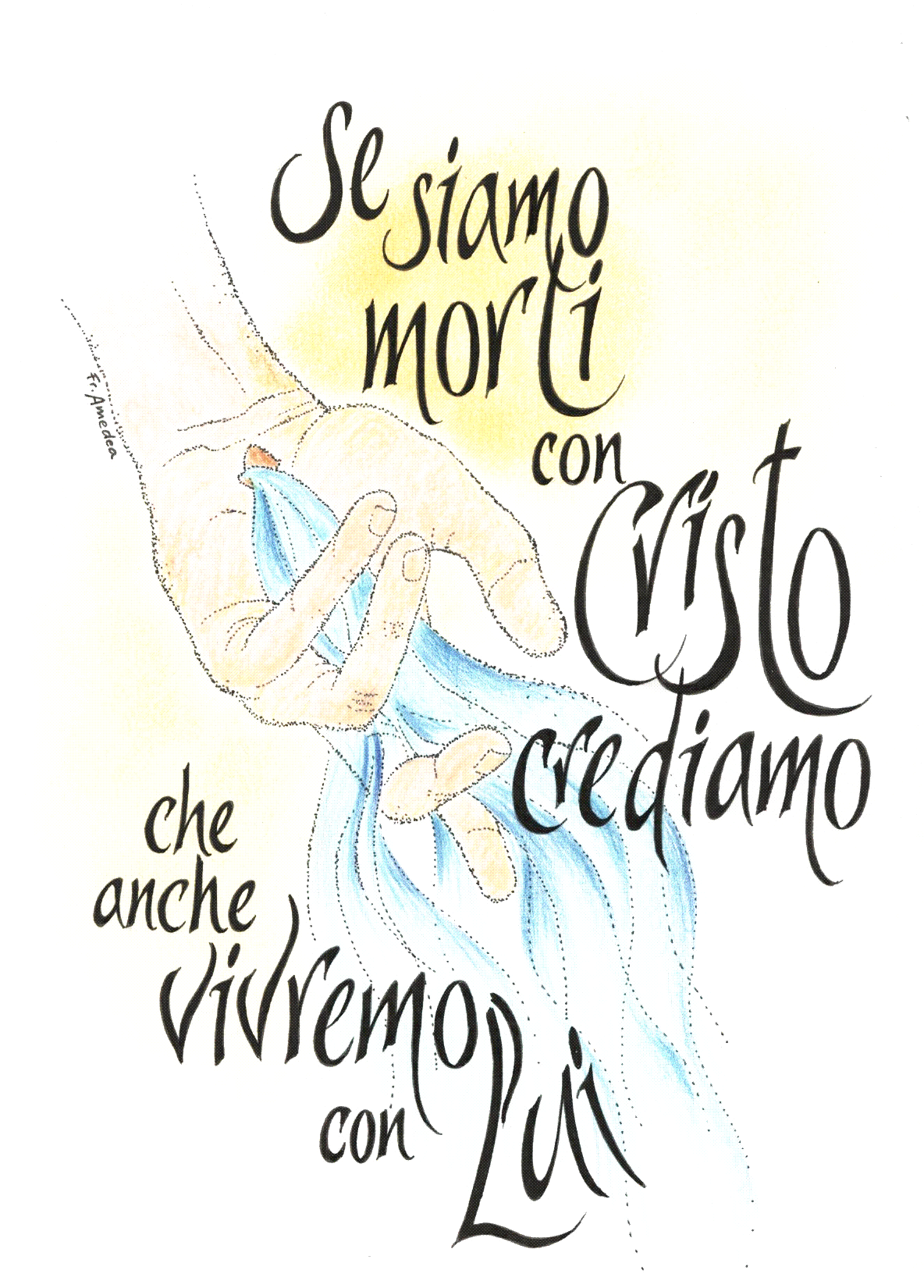 SECONDA DOMENICA di QUARESIMA (itinerario battesimaleAnno A)PRIMI VESPRIINTRODUZIONE (Quaresima, Bose)
Signore, apri le mie labbrae la mia bocca canterà la tua lodeDio, fa’ attento il mio orecchioperché ascolti la tua parola.Fammi ritornare e io ritornerò		Ger 31,18-19perché sei tu il Signore, mio Dionel mio smarrimento sono pentitoravveduto mi batto il petto.Gloria al Padre e al Figlioe allo Spirito santocom’era nel principio, ora e semprenei secoli dei secoli. Amen.InnoSignore della vitache sempre ci accompagniTu guidi i nostri passidall’ombra al tuo splendore.Stranieri nel desertochiamati a un’altra terragli sguardi noi fissiamoal Giorno che tu sai.A te noi ci affidiamoin questo nostro errareun giorno noi vedremoil volto che cerchiamo.Davanti a noi appario nube luminosai nostri passi guidaal tuo Regno eterno.Lo Spirito in noi preghio Padre creatorein Cristo il Signorenei secoli infiniti.I Antifona
Gesù condusse su un'alta montagna
Pietro, Giacomo e Giovanni,
e si trasfigurò davanti a loro.

SALMO 118, 105-112 XIV (Num) 
Questo è il mio comandamento: che vi amiate gli uni gli altri come io vi ho amati (Gv 15, 12).

Lampada per i miei passi è la tua parola, *
luce sul mio cammino.
Ho giurato, e lo confermo, *
di custodire i tuoi precetti di giustizia.
	Sono stanco di soffrire, Signore, *
	dammi vita secondo la tua parola.
	Signore, gradisci le offerte delle mie labbra, *
	insegnami i tuoi giudizi.
La mia vita è sempre in pericolo, *
ma non dimentico la tua legge.
Gli empi mi hanno teso i loro lacci, *
ma non ho deviato dai tuoi precetti.
	Mia eredità per sempre sono i tuoi insegnamenti, *
	sono essi la gioia del mio cuore.
	Ho piegato il mio cuore ai tuoi comandamenti, *
	in essi è la mia ricompensa per sempre.

I Antifona: Gesù condusse su un'alta montagna
Pietro, Giacomo e Giovanni,
e si trasfigurò davanti a loro.II Antifona
Come il sole era il suo volto,
come la neve le sue vesti.

SALMO 15 Il Signore è mia eredità
Dio ha resuscitato Gesù, sciogliendolo dalle angosce della morte (At 2, 24).

Proteggimi, o Dio: *
in te mi rifugio. 
Ho detto a Dio: «Sei tu il mio Signore, *
senza di te non ho alcun bene». 
	Per i santi, che sono sulla terra, uomini nobili, *
	è tutto il mio amore. 
Si affrettino altri a costruire idoli: †
io non spanderò le loro libazioni di sangue, *
né pronunzierò con le mie labbra i loro nomi. 
	Il Signore è mia parte di eredità e mio calice: *
	nelle tue mani è la mia vita. 
	Per me la sorte è caduta su luoghi deliziosi, *
	la mia eredità è magnifica.
Benedico il Signore che mi ha dato consiglio; *
anche di notte il mio cuore mi istruisce. 
Io pongo sempre innanzi a me il Signore, *
sta alla mia destra, non posso vacillare. 
	Di questo gioisce il mio cuore, †
	esulta la mia anima; *
	anche il mio corpo riposa al sicuro, 
perché non abbandonerai la mia vita nel sepolcro, *
né lascerai che il tuo santo veda la corruzione. 
	Mi indicherai il sentiero della vita, †
	gioia piena nella tua presenza, *
	dolcezza senza fine alla tua destra.

II Antifona
Come il sole era il suo volto,
come la neve le sue vesti.III Antifona
Mosè ed Elia parlavano dell'esodo pasquale
che il Signore doveva compiere in Gerusalemme.

CANTICO Fil 2, 6-11 Cristo servo di Dio
Cristo Gesù, pur essendo di natura divina, *
non considerò un tesoro geloso 
la sua uguaglianza con Dio; 
	ma spogliò se stesso, †
	assumendo la condizione di servo *
	e divenendo simile agli uomini;
apparso in forma umana, umiliò se stesso †
facendosi obbediente fino alla morte *
e alla morte di croce.
	Per questo Dio l'ha esaltato *
	e gli ha dato il nome 
	che è al di sopra di ogni altro nome; 
perché nel nome di Gesù ogni ginocchio si pieghi †
nei cieli, sulla terra *
e sotto terra; 
	e ogni lingua proclami 
	che Gesù Cristo è il Signore, *
	a gloria di Dio Padre.

III Antifona
Mosè ed Elia parlavano dell'esodo pasquale
che il Signore doveva compiere in Gerusalemme.Lettura (1 Cor 1, 1-9)Paolo, chiamato a essere apostolo di Cristo Gesù per volontà di Dio, e il fratello Sòstene, alla Chiesa di Dio che è a Corinto, a coloro che sono stati santificati in Cristo Gesù, santi per chiamata, insieme a tutti quelli che in ogni luogo invocano il nome del Signore nostro Gesù Cristo, Signore nostro e loro: grazia a voi e pace da Dio Padre nostro e dal Signore Gesù Cristo!Rendo grazie continuamente al mio Dio per voi, a motivo della grazia di Dio che vi è stata data in Cristo Gesù, perché in lui siete stati arricchiti di tutti i doni, quelli della parola e quelli della conoscenza. La testimonianza di Cristo si è stabilita tra voi così saldamente che non manca più alcun carisma a voi, che aspettate la manifestazione del Signore nostro Gesù Cristo. Egli vi renderà saldi sino alla fine, irreprensibili nel giorno del Signore nostro Gesù Cristo. Degno di fede è Dio, dal quale siete stati chiamati alla comunione con il Figlio suo Gesù Cristo, Signore nostro!
Responsorio: R. Ascolta Israele, i precetti del Signore: * io ti condurrò alla terra che stilla per te latte e miele.
Ascolta Israele, i precetti del Signore: * io ti condurrò alla terra che stilla per te latte e miele.
V. Custodisci e osserva la Parola,ricordati del cammino fatto nel deserto.
io ti condurrò alla terra che stilla per te latte e miele.
Gloria al Padre e al Figlio e allo Spirito Santo.
Ascolta Israele, i precetti del Signore: * io ti condurrò alla terra che stilla per te latte e miele.

Antifona al Magnificat
Risuona dal cielo una voce:
Questi è il mio figlio prediletto,
in lui mi sono compiaciuto.Cantico della Beata Vergine (Lc 1, 46-55)
L'anima mia magnifica il Signore *
e il mio spirito esulta in Dio, mio salvatore,
perché ha guardato l'umiltà della sua serva. *
D'ora in poi tutte le generazioni mi chiameranno beata.
Grandi cose ha fatto in me l'Onnipotente *
e Santo è il suo nome:
di generazione in generazione la sua misericordia *
si stende su quelli che lo temono.
Ha spiegato la potenza del suo braccio, *
ha disperso i superbi nei pensieri del loro cuore;
ha rovesciato i potenti dai troni, *
ha innalzato gli umili;
ha ricolmato di beni gli affamati, *
ha rimandato i ricchi a mani vuote.
Ha soccorso Israele, suo servo, *
ricordandosi della sua misericordia,
come aveva promesso ai nostri padri, *
ad Abramo e alla sua discendenza, per sempre.
Antifona al Magnificat
Risuona dal cielo una voce:
Questi è il mio figlio prediletto,
in lui mi sono compiaciuto.
Intercessioni:Venga su di noi la tua misericordia, Signore: la tua salvezza, secondo la tua promessa: Kyrie eleison!Signore Gesù,dopo aver compiuto la purificazione dei peccatiti sei assiso alla destra della potenza di Dio. R.Signore Gesù,sei coronato di gloria e onorea causa della morte che hai sofferto. R.Signore Gesù, reso perfetto attraverso le sofferenzeci guidi alla salvezza e ci porti alla gloria. R.Signore Gesùhai avuto in comune con noi la carne e il sanguenon ti vergogni di chiamarci fratelli. R.Signore Gesù,trasfigurato sul monte di gloria,concedici di tenere lo sguardo su di te. R.Ebd.: Come figli trasfigurati ad immagine del FiglioTutti: preghiamo con le parole che lo Spirito ha posto nei nostri cuori: Padre nostro...Orazione:O Dio, che ci hai detto di ascoltare il tuo amato Figlio, nutri la nostra fede con la tua parola e purifica gli occhi del nostro spirito, perché possiamo godere la visione della tua gloria. Per il nostro Signore. (Breviario)Padre, che ci ha comandato di ascoltare il tuo Figlio amato, nutri la nostra fede con la tua parola, affinché con lo sguardo reso puro, possiamo allietarci della visione della tua gloria, Tuche vivi e regni nei secoli dei secoli. (or. 2 dom. quaresima Bbose)
Benedizione:(1Pt 5,10)E: Benediciamo il Signore.T: Rendiamo grazie a Dio.E: Il Dio di ogni grazia, che ci ha chiamati alla sua gloria in Cristo, dopo la breve sofferenza ci ristabilisca, ci confermi e ci renda forti e saldi.Nel nome del Padre, del Figlio e dello Spirito santo.T: Amen.UFFICIO DELLE LETTUREINTRODUZIONE (Quaresima, Bose)
Signore, apri le mie labbrae la mia bocca canterà la tua lodeDio, fa’ attento il mio orecchioperché ascolti la tua parola.Le misericordie del Signore non sono finite		Lam 3,22-23non sono esaurite le sue compassioniesse sono rinnovate ogni mattinaperché grande è la sua fedeltà.Gloria al Padre e al Figlioe allo Spirito santocom’era nel principio, ora e semprenei secoli dei secoli. Amen.Inno (Bose)Ascolta, o popolo santoDio ti guida al desertoè lui che con braccio potenteha aperto nel mare una strada ai tuoi passi.Tralascia gli appoggi di un tempotrova in Dio la paceè lui che ti prova nel fuocoperché nel suo Nome sia saldo il tuo cuore.Di là dal deserto il tuo Diovuole condurti al riposoper lui segno eterno saràil sangue versato per te quella notte.Riprendi ancora il camminoverso il Regno promessosu te per lo Spirito splendela gloria del Figlio che scende dal Padre.I Antifona
Signore mio Dio, vestito di maestà e splendore, 
come un manto ti avvolge la luce.

SALMO 103, 1-12 [I] 
Se uno è in Cristo, è una creatura nuova; le cose vecchie sono passate; ecco ne sono nate di nuove (2 Cor 5, 17).

Benedici il Signore, anima mia, *
Signore, mio Dio, quanto sei grande! 
Rivestito di maestà e di splendore, *
avvolto di luce come di un manto. 
	Tu stendi il cielo come una tenda, *
	costruisci sulle acque la tua dimora, 
fai delle nubi il tuo carro, *
cammini sulle ali del vento; 
	fai dei venti i tuoi messaggeri, *
	delle fiamme guizzanti i tuoi ministri. 
Hai fondato la terra sulle sue basi, *
mai potrà vacillare. 
	L'oceano l'avvolgeva come un manto, *
	le acque coprivano le montagne. 
Alla tua minaccia sono fuggite, *
al fragore del tuo tuono hanno tremato. 
	Emergono i monti, scendono le valli *
	al luogo che hai loro assegnato. 
Hai posto un limite alle acque: non lo passeranno, *
non torneranno a coprire la terra. 
	Fai scaturire le sorgenti nelle valli *
	e scorrono tra i monti; __
	ne bevono tutte le bestie selvatiche *
	e gli onagri estinguono la loro sete. 
Al di sopra dimorano gli uccelli del cielo, *
cantano tra le fronde.I Antifona
Signore mio Dio, vestito di maestà e splendore, 
come un manto ti avvolge la luce.

II Antifona
Tu fai nascere il pane dalla terra,
e il vino che allieta il cuore dell'uomo.

SALMO 103, 13-23 [II] 
Dalle tue alte dimore irrighi i monti, *
con il frutto delle tue opere sazi la terra. 
	Fai crescere il fieno per gli armenti †
	e l'erba al servizio dell'uomo, *
	perché tragga alimento dalla terra: 
il vino che allieta il cuore dell'uomo; †
l'olio che fa brillare il suo volto *
e il pane che sostiene il suo vigore. 
	Si saziano gli alberi del Signore, *
	i cedri del Libano da lui piantati. 
	Là gli uccelli fanno il loro nido *
	e la cicogna sui cipressi ha la sua casa. 
Per i camosci sono le alte montagne, *
le rocce sono rifugio per gli iràci. 
Per segnare le stagioni hai fatto la luna *
e il sole che conosce il suo tramonto. 
	Stendi le tenebre e viene la notte *
	e vagano tutte le bestie della foresta; 
	ruggiscono i leoncelli in cerca di preda *
	e chiedono a Dio il loro cibo. 
Sorge il sole, si ritirano *
e si accovacciano nelle tane. __
Allora l'uomo esce al suo lavoro, *
per la sua fatica fino a sera.
II Antifona
Tu fai nascere il pane dalla terra,
e il vino che allieta il cuore dell'uomo.III Antifona
Dio guardò la sua creazione:
ed era tutta buona.

SALMO 103, 24-35 [III] 
Quanto sono grandi, Signore, le tue opere! †
Tutto hai fatto con saggezza, *
la terra è piena delle tue creature. 
	Ecco il mare spazioso e vasto: †
	lì guizzano senza numero *
	animali piccoli e grandi. 
Lo solcano le navi, *
il Leviatàn che hai plasmato 
perché in esso si diverta. 
	Tutti da te aspettano *
	che tu dia loro il cibo in tempo opportuno. 
	Tu lo provvedi, essi lo raccolgono, *
	tu apri la mano, si saziano di beni. 
Se nascondi il tuo volto, vengono meno, †
togli loro il respiro, muoiono *
e ritornano nella loro polvere. 
	Mandi il tuo spirito, sono creati, *
	e rinnovi la faccia della terra. 
La gloria del Signore sia per sempre; *
gioisca il Signore delle sue opere. 
Egli guarda la terra e la fa sussultare, *
tocca i monti ed essi fumano. 
	Voglio cantare al Signore finché ho vita, *
	cantare al mio Dio finché esisto. __
	A lui sia gradito il mio canto; *
	la mia gioia è nel Signore. 
Scompaiano i peccatori dalla terra †
e più non esistano gli empi. *
Benedici il Signore, anima mia.III Antifona
Dio guardò la sua creazione:
ed era tutta buona.

V. Questi è il mio amatissimo figlio:
R. ascoltatelo tutti.
Prima LetturaDal libro dell'Esodo 13, 17 - 14, 9
Quando il faraone lasciò partire il popolo, Dio non lo condusse per la strada del paese dei Filistei, benché fosse più corta, perché Dio pensava: «Altrimenti il popolo, vedendo imminente la guerra, potrebbe pentirsi e tornare in Egitto». Dio guidò il popolo per la strada del deserto verso il Mare Rosso. Gli Israeliti, ben armati uscivano dal paese d'Egitto. Mosè prese con sé le ossa di Giuseppe, perché questi aveva fatto giurare solennemente gli Israeliti: «Dio, certo, verrà a visitarvi; voi allora vi porterete via le mie ossa». Partirono da Succot e si accamparono a Etam, sul limite del deserto. Il Signore marciava alla loro testa di giorno con una colonna di nube, per guidarli sulla via da percorrere, e di notte con una colonna di fuoco per far loro luce, così che potessero viaggiare giorno e notte. Di giorno la colonna di nube non si ritirava mai dalla vista del popolo, né la colonna di fuoco durante la notte.Il Signore disse a Mosè: «Comanda agli Israeliti che tornino indietro e si accampino davanti a Pi-Achirot, tra Migdol e il mare, davanti a Baal-Zefon; di fronte ad esso vi accamperete presso il mare. Il faraone penserà degli Israeliti: Vanno errando per il paese; il deserto li ha bloccati! Io renderò ostinato il cuore del faraone ed egli li inseguirà; io dimostrerò la mia gloria contro il faraone e tutto il suo esercito, così gli Egiziani sapranno che io sono il Signore!».
Essi fecero in tal modo. Quando fu riferito al re d'Egitto che il popolo era fuggito, il cuore del faraone e dei suoi ministri si rivolse contro il popolo. Dissero: «Che abbiamo fatto, lasciando partire Israele, così che più non ci serva!».Attaccò allora il cocchio e prese con sé i suoi soldati.
Prese seicento carri scelti e tutti i carri di Egitto con i combattenti sopra ciascuno di essi. Il Signore rese ostinato il cuore del faraone, re di Egitto, il quale inseguì gli Israeliti mentre gli Israeliti uscivano a mano alzata. Gli Egiziani li inseguirono e li raggiunsero, mentre essi stavano accampati presso il mare: tutti i cavalli e i carri del faraone, i suoi cavalieri e il suo esercito si trovarono presso Pi-Achirot, davanti a Baal-Zefon.
Responsorio Breve Cfr. Sal 113, 1. 2; Es 13, 21
R. Quando Israele uscì dall'Egitto, la casa di Giacobbe da un popolo straniero, * Giuda divenne il santuario, Israele il dominio del Signore.
V. Il Signore marciava alla loro testa con una colonna di nube, per guidarli sulla via.
R. Giuda divenne il santuario, Israele il dominio del Signore.

Seconda Lettura
Dai «Discorsi» di san Leone Magno, papa
Disc. 51, 3-4. 8; PL 54, 310-311. 313)

Il Signore manifesta la sua gloria alla presenza di molti testimoni e fa risplendere quel corpo, che gli è comune con tutti gli uomini, di tanto splendore, che la sua faccia diventa simile al fulgore del sole e le sue vesti uguagliano il candore della neve.
Questa trasfigurazione, senza dubbio, mirava soprattutto a rimuovere dall'animo dei discepoli lo scandalo della croce, perché l'umiliazione della Passione, volontariamente accettata, non scuotesse la loro fede, dal momento che era stata rivelata loro la grandezza sublime della dignità nascosta del Cristo.
Ma, secondo un disegno non meno previdente, egli dava un fondamento solido alla speranza della santa Chiesa, perché tutto il Corpo di Cristo prendesse coscienza di quale trasformazione sarebbe stato soggetto, e perché anche le membra si ripromettessero la partecipazione a quella gloria, che era brillata nel Capo.
Di questa gloria lo stesso Signore, parlando della maestà della sua seconda venuta, aveva detto: «Allora i giusti splenderanno come il sole nel regno del Padre loro» (Mt 13, 43). La stessa cosa affermava anche l'apostolo Paolo dicendo: «Io ritengo che le sofferenze del momento presente non sono paragonabili alla gloria futura che dovrà essere rivelata in noi» (Rm 8, 18). In un altro passo dice ancora: «Voi infatti siete morti e la vostra vita è ormai nascosta con Cristo in Dio! Quando si manifesterà Cristo, la vostra vita, allora anche voi sarete manifestati con lui nella gloria» (Col 3, 3. 4).
Ma, per confermare gli apostoli nella fede e per portarli ad una conoscenza perfetta, si ebbe in quel miracolo un altro insegnamento. Infatti Mosè ed Elia, cioè la legge e i profeti, apparvero a parlare con il Signore, perché in quella presenza di cinque persone di adempisse esattamente quanto è detto: «Ogni cosa sia risolta sulla parola di due o tre testimoni» (Mt 18, 16).
Che cosa c'è di più stabile, di più saldo di questa parola, alla cui proclamazione si uniscono in perfetto accordo le voci dell'Antico e del Nuovo Testamento e, con la dottrina evangelica, concorrono i documenti delle antiche testimonianze?
Le pagine dell'uno e dell'altro Testamento si trovano vicendevolmente concordi, e colui che gli antichi simboli avevano promesso sotto il velo viene rivelato dallo splendore della gloria presente. Perché, come dice san Giovanni: «La Legge fu data per mezzo di Mosè, la grazia e la verità vennero per mezzo di Gesù Cristo» (Gv 1, 17). In lui si sono compiute le promesse delle figure profetiche e ha trovato attuazione il senso dei precetti legali: la sua presenza dimostra vere le profezie e la grazia rende possibile l'osservanza dei comandamenti.
All'annunzio del Vangelo si rinvigorisca dunque la fede di voi tutti, e nessuno si vergogni della croce di Cristo, per mezzo della quale è stato redento il mondo.
Nessuno esiti a soffrire per la giustizia, nessuno dubiti di ricevere la ricompensa promessa, perché attraverso la fatica si passa al riposo e attraverso la morte si giunge alla vita. Avendo egli assunto le debolezze della nostra condizione, anche noi, se persevereremo nella confessione e nell'amore di lui, riporteremo la sua stessa vittoria e conseguiremo il premio promesso.
Quindi, sia per osservare i comandamenti, sia per sopportare le contrarietà, risuoni sempre alle nostre orecchie la voce del Padre, che dice: «Questi è il Figlio mio prediletto, nel quale mi sono compiaciuto. Ascoltatelo» (Mt 17, 5). 

Responsorio Breve Cfr. Eb 12, 22. 24.25
R. Vi siete accostati a Gesù, mediatore della nuova alleanza. * Guardatevi dal rifiutare colui che parla.
V. Gli Ebrei per aver rifiutato colui che promulgava decreti sulla terra non trovarono scampo, molto meno lo troveremo noi, se volteremo le spalle a colui che parla dai cieli.
R. Guardatevi dal rifiutare colui che parla.OrazioneO Dio, che ci hai detto di ascoltare il tuo amato Figlio, nutri la nostra fede con la tua parola e purifica gli occhi del nostro spirito, perché possiamo godere la visione della tua gloria. Per il nostro Signore. (Breviario)Padre, che ci ha comandato di ascoltare il tuo Figlio amato, nutri la nostra fede con la tua parola, affinché con lo sguardo reso puro, possiamo allietarci della visione della tua gloria, Tuche vivi e regni nei secoli dei secoli. (or. 2 dom. quaresima Bbose)R. Amen.LODIINTRODUZIONE (Quaresima, Bose)
Signore, apri le mie labbrae la mia bocca canterà la tua lodeDio, fa’ attento il mio orecchioperché ascolti la tua parola.Le misericordie del Signore non sono finite		Lam 3,22-23non sono esaurite le sue compassioniesse sono rinnovate ogni mattinaperché grande è la sua fedeltà.Gloria al Padre e al Figlioe allo Spirito santocom’era nel principio, ora e semprenei secoli dei secoli. Amen.INNO (Bose)Sapremo nel desertoresistere al malignonell’ora della lottail Nome tuo invocare?Sul monte della lucevedremo la tua gloriail Figlio sempre amatoper noi trasfigurato.Sapremo nella morteamare e ancora amare?il bacio del Risortosarà respiro eterno.Nel Regno senza finesaremo accanto a Cristoseduti al suo banchettovivremo in comunione.A te la nostra lodeSignore nostro Dioa te, tre volte santoè gloria in ogni tempo.I Antifona
La destra del Signore ha fatto meraviglie,
la destra del Signore mi ha esaltato.

SALMO 117 Canto di gioia e di vittoria
Gesù è la pietra che, scartata da voi costruttori, è diventata testata d'angolo (At 4, 11).

Celebrate il Signore, perché è buono; *
perché eterna è la sua misericordia. 
	Dica Israele che egli è buono: *
	eterna è la sua misericordia. 
Lo dica la casa di Aronne: *
eterna è la sua misericordia. 
	Lo dica chi teme Dio: *
	eterna è la sua misericordia. 
Nell'angoscia ho gridato al Signore, *
mi ha risposto, il Signore, e mi ha tratto in salvo. 
	Il Signore è con me, non ho timore; *
	che cosa può farmi l'uomo? 
Il Signore è con me, è mio aiuto, *
sfiderò i miei nemici. 
	E' meglio rifugiarsi nel Signore *
	che confidare nell'uomo. 
E' meglio rifugiarsi nel Signore *
che confidare nei potenti. 
	Tutti i popoli mi hanno circondato, *
	ma nel nome del Signore li ho sconfitti. 
	Mi hanno circondato, mi hanno accerchiato, *
	ma nel nome del Signore li ho sconfitti. 
Mi hanno circondato come api, †
come fuoco che divampa tra le spine, *
ma nel nome del Signore li ho sconfitti. 
	Mi avevano spinto con forza per farmi cadere, *
ma il Signore è stato mio aiuto. 
Mia forza e mio canto è il Signore, *
egli è stato la mia salvezza. 
	Grida di giubilo e di vittoria, *
	nelle tende dei giusti: 
la destra del Signore ha fatto meraviglie, †
la destra del Signore si è alzata, *
la destra del Signore ha fatto meraviglie. 
	Non morirò, resterò in vita *
	e annunzierò le opere del Signore. 
	Il Signore mi ha provato duramente, *
	ma non mi ha consegnato alla morte. 
Apritemi le porte della giustizia: *
entrerò a rendere grazie al Signore. 
E' questa la porta del Signore, *
per essa entrano i giusti. 
	Ti rendo grazie, perché mi hai esaudito, 
	perché sei stato la mia salvezza. 
La pietra scartata dai costruttori *
è divenuta testata d'angolo; 
ecco l'opera del Signore: *
una meraviglia ai nostri occhi. 
	Questo è il giorno fatto dal Signore: *
	rallegriamoci ed esultiamo in esso. 
Dona, Signore, la tua salvezza, *
dona, Signore, la tua vittoria! 
	Benedetto colui che viene nel nome del Signore. *
	Vi benediciamo dalla casa del Signore; 
Dio, il Signore è nostra luce. †
Ordinate il corteo con rami frondosi *
fino ai lati dell'altare. 
	Sei tu il mio Dio e ti rendo grazie, *
	sei il mio Dio e ti esalto. 
Celebrate il Signore, perché è buono: *
eterna è la sua misericordia.

I Antifona
La destra del Signore ha fatto meraviglie,
la destra del Signore mi ha esaltato.

II Antifona
Come i tre fanciulli in mezzo alle fiamme,
cantiamo e diamo gloria al Signore.CANTICO Dn 3, 52-57 Ogni creatura lodi il Signore
Il Creatore... è benedetto nei secoli (Rm 1, 25). 

Benedetto sei tu, Signore, Dio dei padri nostri, *
degno di lode e di gloria nei secoli. 
	Benedetto il tuo nome glorioso e santo, *
	degno di lode e di gloria nei secoli. 
Benedetto sei tu nel tuo tempio santo glorioso, *
degno di lode e di gloria nei secoli. 
	Benedetto sei tu sul trono del tuo regno, *
	degno di lode e di gloria nei secoli. 
Benedetto sei tu che penetri con lo sguardo gli abissi † 
e siedi sui cherubini, *
degno di lode e di gloria nei secoli. 
	Benedetto sei tu nel firmamento del cielo, *
	degno di lode e di gloria nei secoli. 
Benedite, opere tutte del Signore, il Signore, *
lodatelo ed esaltatelo nei secoli. 

II Antifona
Come i tre fanciulli in mezzo alle fiamme,
cantiamo e diamo gloria al Signore.

III Antifona
Lodate il Signore:
alta nel cielo è la sua potenza.

SALMO 150 Ogni vivente dia lode al Signore
A Dio la gloria, nella Chiesa e in Cristo Gesù (cfr Ef 3,21).

Lodate il Signore nel suo santuario, *
lodatelo nel firmamento della sua potenza. 
Lodatelo per i suoi prodigi, *
lodatelo per la sua immensa grandezza. 
	Lodatelo con squilli di tromba, *
	lodatelo con arpa e cetra; 
	lodatelo con timpani e danze, *
	lodatelo sulle corde e sui flauti. 
Lodatelo con cembali sonori, †
lodatelo con cembali squillanti; *
ogni vivente 
dia lode al Signore.

III Antifona
Lodate il Signore:
alta nel cielo è la sua potenza.
Lettura ( Sap 5, 14-15)La speranza dell'empio è come pula portata dal vento, come schiuma leggera sospinta dalla tempesta, come fumo dal vento è dispersa, si dilegua come il ricordo dell'ospite di un sol giorno. I giusti al contrario vivono per sempre, la loro ricompensa è presso il Signore e l'Altissimo ha cura di loro.Responsorio: ℟. Non hai voluto né sacrificio né offerta Sal 40,7-8
mi hai aperto gli orecchi allora ho detto: «Ecco, io vengo».

Quando feci uscire i vostri padri dall’Egitto 		Ger 7,22
non parlai né diedi comandi sui sacrifici. ℟.
	Questo io comandai loro: 				Ger 7,23
	«Ascoltate la mia voce, e io sarò il vostro Dio
	e voi sarete il mio popolo». ℟.
Io voglio l’amore, non il sacrificio 				Os 6,6
la conoscenza di Dio più degli olocausti. ℟.
	Ecco, obbedire è meglio del sacrificio 		1Sam 15,22
	essere docili è meglio del grasso degli arieti. ℟.Antifona al Benedictus
Cristo Signore ha vinto la morte:
per mezzo del Vangelo risplende a noi
la luce di una vita immortale.CANTICO DI ZACCARIA Lc 1, 68-79
Benedetto il Signore Dio d'Israele, *
perché ha visitato e redento il suo popolo,
e ha suscitato per noi una salvezza potente *
nella casa di Davide, suo servo,
come aveva promesso *
per bocca dei suoi santi profeti d'un tempo:
salvezza dai nostri nemici, *
e dalle mani di quanti ci odiano.
Così egli ha concesso misericordia ai nostri padri *
e si è ricordato della sua santa alleanza,
del giuramento fatto ad Abramo, nostro padre, *
di concederci, liberati dalle mani dei nemici,
di servirlo senza timore, in santità e giustizia *
al suo cospetto, per tutti i nostri giorni.
E tu, bambino, sarai chiamato profeta dell'Altissimo *
perché andrai innanzi al Signore a preparargli le strade,
per dare al suo popolo la conoscenza della salvezza *
nella remissione dei suoi peccati,
grazie alla bontà misericordiosa del nostro Dio, *
per cui verrà a visitarci dall'alto un sole che sorge,
per rischiarare quelli che stanno nelle tenebre *
e nell'ombra della morte
e dirigere i nostri passi *
sulla via della pace.Antifona al Benedictus
Cristo Signore ha vinto la morte:
per mezzo del Vangelo risplende a noi
la luce di una vita immortale.Contemplazione: (Bose mart matt Quar)Venga su di noi la tua misericordia, Signore: la tua salvezza, secondo la tua promessa: Noi ti lodiamo e ti benediciamo!Signore Gesù, tu hai rivelato la tua gloria ai discepoliprima di soffrire la passione e la morte:illumina la tua chiesa nel cammino verso il regno. R.Hai preso con te Pietro, Giacomo e Giovanniper confermare la loro fede vacillante:rendi saldi i ministri della tua chiesa. R.Hai mostrato il tuo volto di luce a Mosé ed Eliaper rivelare loro il compimento delle Scritture:conferma il tuo amore per il popolo di Israele. R.Nella tua carne sei stato rivestito di lucePer annunciare la speranza della resurrezione:Illumina con il tuo volto la sofferenza di ogni uomo. R.Tu trasfigurerai il nostro corpo di miseriaper conformarlo al tuo corpo di gloria:rendici liberi dal peccato e da ogni male. R.Ebd.: Come figli trasfigurati ad immagine del FiglioTutti: preghiamo con le parole che lo Spirito ha posto nei nostri cuori: Padre nostro...Orazione:O Dio, che ci hai detto di ascoltare il tuo amato Figlio, nutri la nostra fede con la tua parola e purifica gli occhi del nostro spirito, perché possiamo godere la visione della tua gloria. Per il nostro Signore. (Breviario)Padre, che ci ha comandato di ascoltare il tuo Figlio amato, nutri la nostra fede con la tua parola, affinché con lo sguardo reso puro, possiamo allietarci della visione della tua gloria, Tuche vivi e regni nei secoli dei secoli. (or. 2 dom. quaresima Bbose)Benedizione (Gal e 2Pt 1,10-11)E: Benediciamo il SignoreT: Rendiamo grazie a Dio.E: Il Signore renda salda la nostra vocazione e la nostra elezione e non ci lasci inciampare di fronte al regno del Salvatore nostro Gesù Cristo. Nel nome del Padre, del Figlio e dello Spirito santo.T: Amen.SECONDI VESPRIInno (Quar Bose)Signore della vitache sempre ci accompagniTu guidi i nostri passidall’ombra al tuo splendore.Stranieri nel desertochiamati a un’altra terragli sguardi noi fissiamoal Giorno che tu sai.A te noi ci affidiamoin questo nostro errareun giorno noi vedremoil volto che cerchiamo.Davanti a noi appario nube luminosai nostri passi guidaal tuo Regno eterno.Lo Spirito in noi preghio Padre creatorein Cristo il Signorenei secoli infiniti.I Antifona
Manifesta, Signore, il dominio del tuo Cristo
nello splendore della tua gloria.

SALMO 109, 1-5. 7 Il Messia, re e sacerdote
Bisogna che egli regni finché non abbia posto tutti i suoi nemici sotto i suoi piedi (1 Cor 15, 25).

Oracolo del Signore al mio Signore: *
«Siedi alla mia destra, 
finché io ponga i tuoi nemici *
a sgabello dei tuoi piedi». 
	Lo scettro del tuo potere stende il Signore da Sion: *
	«Domina in mezzo ai tuoi nemici. 
A te il principato nel giorno della tua potenza *
tra santi splendori; 
dal seno dell'aurora, *
come rugiada, io ti ho generato». 
	Il Signore ha giurato e non si pente: *
	«Tu sei sacerdote per sempre al modo di Melchisedek». 
Il Signore è alla tua destra, *
annienterà i re nel giorno della sua ira. 
Lungo il cammino si disseta al torrente *
e solleva alta la testa.

I Antifona
Manifesta, Signore, il dominio del tuo Cristo
nello splendore della tua gloria.

II Antifona
Unico è il Dio che noi adoriamo:
egli ha fatto i cieli e la terra.

SALMO 113 B Lode al vero Dio
Vi siete convertiti a Dio, allontanandovi dagli idoli per servire al Dio vivo e vero (1 Ts 1, 9).

Non a noi, Signore, non a noi, †
ma al tuo nome dà gloria, *
per la tua fedeltà, per la tua grazia. 
	Perché i popoli dovrebbero dire: *
	«Dov'è il loro Dio?». 
	Il nostro Dio è nei cieli, *
	egli opera tutto ciò che vuole. 
Gli idoli delle genti sono argento e oro, *
opera delle mani dell'uomo. 
Hanno bocca e non parlano, *
hanno occhi e non vedono, 
	hanno orecchi e non odono, *
	hanno narici e non odorano. 
Hanno mani e non palpano, †
hanno piedi e non camminano; *
dalla gola non emettono suoni. 
	Sia come loro chi li fabbrica *
	e chiunque in essi confida. 
Israele confida nel Signore: *
egli è loro aiuto e loro scudo. 
Confida nel Signore la casa di Aronne: *
egli è loro aiuto e loro scudo. 
	Confida nel Signore, chiunque lo teme: *
	egli è loro aiuto e loro scudo. 
Il Signore si ricorda di noi, ci benedice: †
benedice la casa d'Israele, *
benedice la casa di Aronne. 
	Il Signore benedice quelli che lo temono, *
	benedice i piccoli e i grandi. 
Vi renda fecondi il Signore, *
voi e i vostri figli. 
	Siate benedetti dal Signore *
	che ha fatto cielo e terra. 
	I cieli sono i cieli del Signore, *
	ma ha dato la terra ai figli dell'uomo. 
Non i morti lodano il Signore, *
né quanti scendono nella tomba. 
Ma noi, i viventi, benediciamo il Signore *
ora e sempre.

II Antifona
Unico è il Dio che noi adoriamo:
egli ha fatto i cieli e la terra.

III Antifona
Dio non ha risparmiato il suo unico Figlio:
lo ha dato per salvare tutti noi.

CANTICO Cfr. 1 Pt 2, 21-24 
Cristo patì per voi, 
lasciandovi un esempio, *
perché ne seguiate le orme: 
	egli non commise peccato 
	e non si trovò inganno *
	sulla sua bocca;
oltraggiato non rispondeva con oltraggi, *
e soffrendo 
non minacciava vendetta
	ma rimetteva 
	la sua causa *
	a colui che giudica con giustizia. 
Egli portò i nostri peccati 
sul suo corpo *
sul legno della croce, 
	perché, non vivendo più per il peccato, 
	vivessimo per la giustizia. *
	Dalle sue piaghe siamo stati guariti.

III Antifona
Dio non ha risparmiato il suo unico Figlio:
lo ha dato per salvare tutti noi.Lettura (Ef 4, 30-5,2)Fratelli, non vogliate rattristare lo Spirito Santo di Dio, con il quale foste segnati per il giorno della redenzione. Scompaiano da voi ogni asprezza, sdegno, ira, grida e maldicenze con ogni sorta di malignità. Siate invece benevoli gli uni verso gli altri, misericordiosi, perdonandovi a vicenda come Dio ha perdonato a voi in Cristo. Fatevi dunque imitatori di Dio, quali figli carissimi, e camminate nella carità, nel modo in cui anche Cristo ci ha amato e ha dato se stesso per noi, offrendosi a Dio in sacrificio di soave odore. Esercismo minore sugli eletti (cf. RICA n, 117)Le sorelle si pongono davanti all’altare e la Madre, dopo aver pronunciato la seguente preghiera, impone le mani sul capo di ogni sorella invocando lo Spirito che la sostenga nella lotta contro le potenze del Male)O Dio, creatore e salvatore di tutti gli uomini,che nel tuo amore hai scelto noi, tuoi servi,e con la tua misericordia ci hai accoltie chiamati a te, conferma i nostri propositie proteggici nell’attesa del tuo Figlio,conservaci con la tua provvidenzaperché compiamo il tuo disegno d’amoree fa’ che, uniti intimamente al Cristo,siamo annoverati in terra fra i suoi discepolie possiamo udire in cielo la sua voceche ci riconoscerà davanti a te.Tutte: Amen.(cf. RICA, n. 117)Madre: E ora, care sorelle, elette per camminare verso la pienezza del nostro battesimo, cantiamo insieme la misericordia di Dio.Antifona al Magnificat: Non dite a nessuno
la gloria che avete contemplato,
finché il Figlio dell'uomo non sia risorto dai morti.Cantico della Beata Vergine (Lc 1, 46-55)
L'anima mia magnifica il Signore *
e il mio spirito esulta in Dio, mio salvatore,
perché ha guardato l'umiltà della sua serva. *
D'ora in poi tutte le generazioni mi chiameranno beata.
Grandi cose ha fatto in me l'Onnipotente * e Santo è il suo nome:
di generazione in generazione la sua misericordia *
si stende su quelli che lo temono.
Ha spiegato la potenza del suo braccio, *
ha disperso i superbi nei pensieri del loro cuore;
ha rovesciato i potenti dai troni, * ha innalzato gli umili;
ha ricolmato di beni gli affamati, *
ha rimandato i ricchi a mani vuote.
Ha soccorso Israele, suo servo, * ricordandosi della sua misericordia,
come aveva promesso ai nostri padri, *
ad Abramo e alla sua discendenza, per sempre.Antifona al Magnificat: Non dite a nessuno
la gloria che avete contemplato,
finché il Figlio dell'uomo non sia risorto dai morti.
IntercessioniVenga su di noi la tua misericordia, Signore: la tua salvezza, secondo la tua promessa: Kyrie eleison!Signore Gesù,dopo aver compiuto la purificazione dei peccatiti sei assiso alla destra della potenza di Dio. R.	Signore Gesù,	sei coronato di gloria e onore	a causa della morte che hai sofferto. R.Signore Gesù, reso perfetto attraverso le sofferenzeci guidi alla salvezza e ci porti alla gloria. R.	Signore Gesù	hai avuto in comune con noi la carne e il sangue	non ti vergogni di chiamarci fratelli. R.Signore Gesù,trasfigurato sul monte di gloria,concedici di tenere lo sguardo su di te. R.Ebd.: Come figli trasfigurati ad immagine del FiglioTutti: preghiamo con le parole che lo Spirito ha posto nei nostri cuori:  Padre nostro...Orazione:O Dio, che ci hai detto di ascoltare il tuo amato Figlio, nutri la nostra fede con la tua parola e purifica gli occhi del nostro spirito, perché possiamo godere la visione della tua gloria. Per il nostro Signore.Benedizione (cf. RICA, benedizione dei catecumeni, n. 123)Madre: Benediciamo il Signore.T: Rendiamo grazie a Dio.Madre: Signore Dio onnipotente,guarda queste tue serve, istruite nel Vangelo del tuo Cristo:fa’ che ti conoscano e ti amino,e con cuore generoso e animo pronto compiano sempre la tua volontà.Degnati di prepararci con l’ascolto della tua Parolaperché accogliendo i tuoi donisiamo sempre più partecipi dei divini misterinella vita terrena e nella beata eternità.Per Cristo nostro Signore.Tutti: Amen.Ci benedica e ci custodisca Dio, Padre, Figlio e Spirito santo.T: Amen.